Basın Bülteni1905 AGS’DEN TÜSİAV’A ZİYARET ÖZÜDOĞRU: SARITOPRAK STK’LARIN ROL MODELİDİRAnkara Galatasaraylı Yönetici ve İşadamları Derneği ( 1905 AGS ) Başkanı Özgür Savaş Özüdoğru, Türk Sanayici ve İşadamları Derneği ( TÜSİAV) Başkanı Veli Sarıtoprak’ın Türkiye’de STK’lar için çok önemli bir isim olduğunu söyledi. Özüdoğru, “Sarıtoprak, benim ve tüm STK Başkanlarının rol modelidir” dedi.Başkent’in  etkin STK’larından Ankara Galatasaraylı Yönetici ve İşadamları Derneği ( 1905 AGS ), Türk Sanayici ve İşadamları Derneği ( TÜSİAV ) Yönetim Kurulu Başkanı Veli Sarıtoprak’ı makamında ziyaret etti.Ziyaret sırasında konuşan Özüdoğru, “Ben kendisine hep başkanların başkanı diye hitap ederim. Ankara Sivil Toplum Platformunu’nun da kurucusu olan Sayın Sarıtoprak hep Ankara ve Türkiye için çalışmıştır.Bugün birçok STK’nın kurulmasında ve büyümesinde hep rolü vardır.Kendisi bu konuda büyük bir okuldur” diye konuştu,Sarıtoprak’da 1905 AGS’nin kendisine yaptığı ziyaretten büyük memnuniyet duyduğun dile getirerek, STK’ların Türkiye’de etkin konuma gelmesinin en büyük hayali olduğunu söyledi. 1905 AGS’nin her geçen gün büyüdüğünü ve çok yaptığı çalışmalarla kamuoyunda ses getiren bir yapıya dönüştüğünü vurgulayan Sarıtoprak, “ Her alanda STK’ların büyümesi Türkiye’nin büyümesine ve gelişmesine damga vuruyor. 1905 AGS’de böyle önemli bir misyona sahip” dedi.Ziyaret’te  doğum günü olması sebebiyle Özüdoğru’ya minik bir kutlamada yapıldı.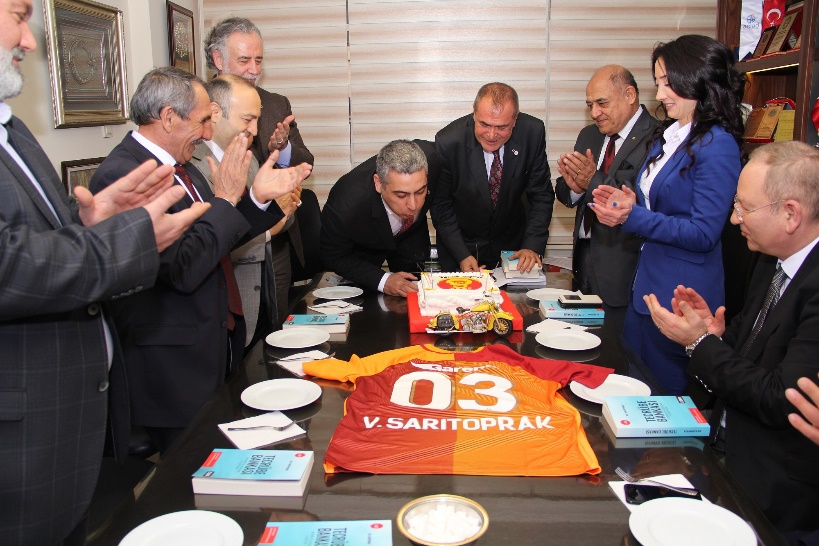 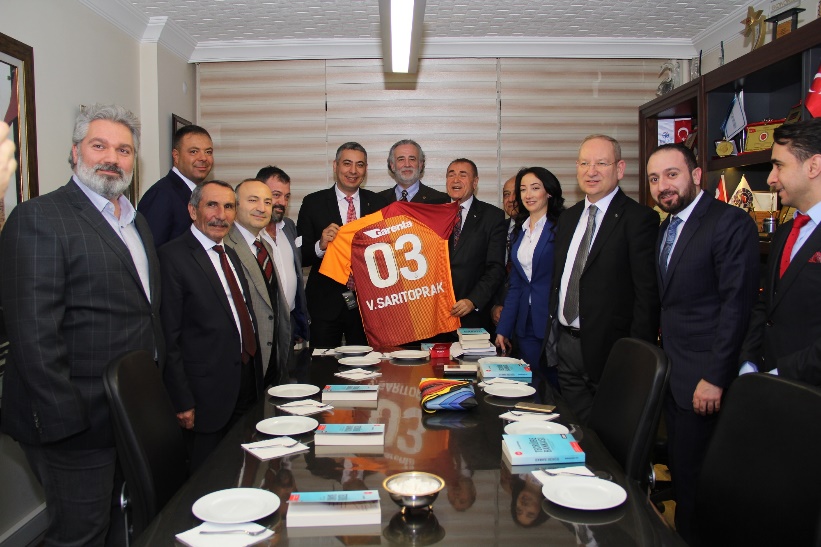 